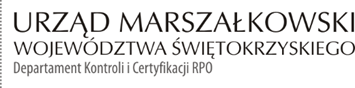 KC-I.432.20.1.2022                                                                             Kielce, dn. 24.01.2022 r.Gmina Jędrzejówul. 11 Listopada 33a28 – 300 JędrzejówINFORMACJA POKONTROLNA NR KC-I.432.20.1.2022/DKS-1z kontroli realizacji projektu nr RPSW.07.04.00-26-0077/16 pn. „Rozbudowa i modernizacja istniejącej infrastruktury edukacyjno sportowej na terenie Gminy Jędrzejów”, realizowanego w ramach Działania 7.4 „Rozwój infrastruktury edukacyjnej i szkoleniowej”, 7 Osi priorytetowej „Sprawne usługi publiczne” Regionalnego Programu Operacyjnego Województwa Świętokrzyskiego na lata 2014 - 2020, polegającej na weryfikacji dokumentów w zakresie prawidłowości przeprowadzenia właściwych procedur dotyczących udzielania zamówień publicznych, przeprowadzonej na dokumentach w siedzibie Instytucji Zarządzającej Regionalnym Programem Operacyjnym Województwa Świętokrzyskiego na lata 2014 – 2020 w dniach 13-17.12.2021 r. oraz na dokumentach zamieszczonych przez Beneficjenta w systemie SL 2014 w dniach: 21.01.2022 r. I. INFORMACJE OGÓLNE:1.Nazwa i adres badanego Beneficjenta:  Gmina Jędrzejów    ul. 11 Listopada 33a, 28 – 300 Jędrzejów2. Status prawny Beneficjenta:    Wspólnoty samorządoweII. PODSTAWA PRAWNA KONTROLI:Niniejszą kontrolę przeprowadzono na podstawie art. 23 ust. 1 w związku z art. 22 ust. 4 ustawy z dnia 11 lipca 2014 r. o zasadach realizacji programów w zakresie polityki spójności finansowanych w perspektywie finansowej 2014-2020 (Dz.U. z 2020 r., poz. 818 j.t.).III. OBSZAR I CEL KONTROLI:1. 	Cel kontroli stanowi weryfikacja dokumentów w zakresie prawidłowości przeprowadzenia przez Beneficjenta właściwych procedur dotyczących udzielania zamówień publicznych w ramach realizacji projektu nr RPSW.07.04.00-26-0077/16.2.	Weryfikacja obejmuje dokumenty dotyczące udzielania zamówień publicznych związanych z wydatkami przedstawionymi przez Beneficjenta we wniosku o płatność nr RPSW.07.04.00-26-0077/16-004.3.	Kontrola przeprowadzona została przez Zespół Kontrolny złożony z pracowników Departamentu Kontroli i Certyfikacji RPO Urzędu Marszałkowskiego Województwa Świętokrzyskiego z siedzibą w Kielcach, w składzie:-  Dariusz Kosela – Inspektor (kierownik Zespołu Kontrolnego),-  Arkadiusz Telka – Główny Specjalista (członek Zespołu Kontrolnego).IV. USTALENIA SZCZEGÓŁOWE:W wyniku dokonanej w dniach od 13-17.12.2021 r. oraz w dniu 21.01.2022 r. weryfikacji dokumentów dotyczących zamówień udzielonych w ramach projektu nr RPSW.07.04.00-26-0077/16, przesłanych do Instytucji Zarządzającej Regionalnym Programem Operacyjnym Województwa Świętokrzyskiego na lata 2014 – 2020 przez Beneficjenta za pośrednictwem Centralnego systemu teleinformatycznego SL2014, Zespół Kontrolny ustalił, że Beneficjent            na podstawie art. 39  ustawy z dnia 29.01.2004 r. – Prawo zamówień publicznych ( j.t. Dz.U.  z 2019 r., poz. 1843 ) przeprowadził postępowanie o udzielenie zamówienia publicznego, które zostało wszczęte w dniu 27.04.2020 r. poprzez zamieszczenie ogłoszenia o zamówieniu                        w Biuletynie Zamówień Publicznych pod numerem 534704-N-2020. Celem przedmiotowego postępowania był wybór wykonawcy robót budowlanych dotyczących modernizacji obiektów sportowych przy SP nr 4 oraz Pływalni Miejskiej w Jędrzejowie.Następstwem rozstrzygnięcia w/w postępowania, było zawarcie w dniu 10.06.2020 r. umowy nr 126/2020 pomiędzy Beneficjentem, a Wykonawcą – Ecoforma Hubert Wójcik z siedzibą                w Kielcach. Wartość udzielonego zamówienia wynosi 941 868,91  zł brutto,Wynikający z w/w umowy przedmiot zamówienia został zrealizowany w zakresie wynikającym z ogłoszenia i SIWZ oraz w terminie.Lista sprawdzająca stanowi dowód nr 1 do niniejszej informacji pokontrolnej.V. REKOMENDACJE I ZALECENIA POKONTROLNE:Zespół kontrolny odstąpił od sporządzenia zaleceń pokontrolnych.       Niniejsza informacja pokontrolna zawiera 3 strony oraz 1 dowód, który dostępny jest 
do wglądu w siedzibie Departamentu Kontroli i Certyfikacji RPO, ul. Wincentego Witosa 86, 25 – 561 Kielce. Dokument sporządzono w dwóch jednobrzmiących egzemplarzach, z których jeden zostaje przekazany Beneficjentowi. Drugi egzemplarz oznaczony terminem „do zwrotu” należy odesłać na podany powyżej adres w terminie 14 dni od dnia otrzymania Informacji pokontrolnej.       Jednocześnie informuje się, iż w ciągu 14 dni od dnia otrzymania Informacji pokontrolnej Beneficjent może zgłaszać do Instytucji Zarządzającej pisemne zastrzeżenia, co do ustaleń                   w niej zawartych. Zastrzeżenia przekazane po upływie wyznaczonego terminu nie będą uwzględnione.       Kierownik Jednostki Kontrolowanej może odmówić podpisania Informacji pokontrolnej informując na piśmie Instytucję Zarządzającą o przyczynach takiej decyzji.Kontrolujący:      IMIĘ I NAZWISKO: Dariusz Kosela               …………………………..IMIĘ I NAZWISKO: Arkadiusz Telka             …………………………..								 Kontrolowany/a:                                                                                  .…………………………………